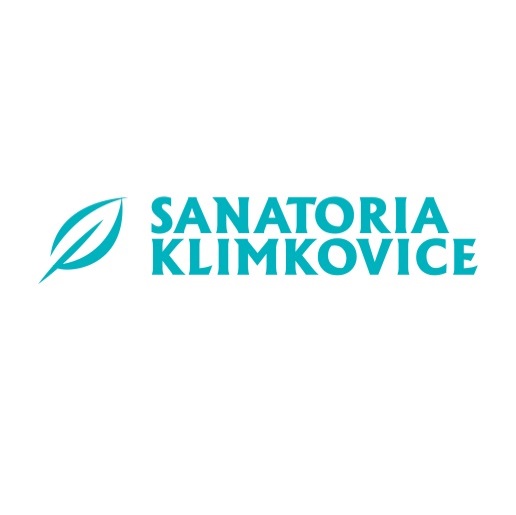            Vstupní dotazník pro CI TherapyDatum: Osobní informaceOsobní informaceOsobní informaceOsobní informaceOsobní informaceOsobní informaceOsobní informaceOsobní informaceOsobní informaceOsobní informaceJméno a příjmení:Telefonní kontakt:E-mail:E-mail:Prodělal/a jsme, nebo se léčíte s některým z těchto onemocnení? (cevní mozková příhoda, dětská mozková obrna, roztroušená skleróza, poranění mozku)Prodělal/a jsme, nebo se léčíte s některým z těchto onemocnení? (cevní mozková příhoda, dětská mozková obrna, roztroušená skleróza, poranění mozku)Prodělal/a jsme, nebo se léčíte s některým z těchto onemocnení? (cevní mozková příhoda, dětská mozková obrna, roztroušená skleróza, poranění mozku)Prodělal/a jsme, nebo se léčíte s některým z těchto onemocnení? (cevní mozková příhoda, dětská mozková obrna, roztroušená skleróza, poranění mozku)Prodělal/a jsme, nebo se léčíte s některým z těchto onemocnení? (cevní mozková příhoda, dětská mozková obrna, roztroušená skleróza, poranění mozku)Prodělal/a jsme, nebo se léčíte s některým z těchto onemocnení? (cevní mozková příhoda, dětská mozková obrna, roztroušená skleróza, poranění mozku)Prodělal/a jsme, nebo se léčíte s některým z těchto onemocnení? (cevní mozková příhoda, dětská mozková obrna, roztroušená skleróza, poranění mozku)Prodělal/a jsme, nebo se léčíte s některým z těchto onemocnení? (cevní mozková příhoda, dětská mozková obrna, roztroušená skleróza, poranění mozku)Prodělal/a jsme, nebo se léčíte s některým z těchto onemocnení? (cevní mozková příhoda, dětská mozková obrna, roztroušená skleróza, poranění mozku)Prodělal/a jsme, nebo se léčíte s některým z těchto onemocnení? (cevní mozková příhoda, dětská mozková obrna, roztroušená skleróza, poranění mozku) ANO ANO ANO ANO ANO NE NE NE NE NEPokud ano, kdy?Pokud ano, kdy?Pokud ano, kdy?Pokud ano, kdy?Pokud ano, kdy?Pokud ano, kdy?Pokud ano, kdy?Pokud ano, kdy?Pokud ano, kdy?Pokud ano, kdy?Co očekáváte od terapie?Co očekáváte od terapie?Co očekáváte od terapie?Co očekáváte od terapie?Co očekáváte od terapie?Co očekáváte od terapie?Co očekáváte od terapie?Co očekáváte od terapie?Co očekáváte od terapie?Co očekáváte od terapie?Co byste chtěl/la zlepšit?Co byste chtěl/la zlepšit?Co byste chtěl/la zlepšit?Co byste chtěl/la zlepšit?Co byste chtěl/la zlepšit?Co byste chtěl/la zlepšit?Co byste chtěl/la zlepšit?Co byste chtěl/la zlepšit?Co byste chtěl/la zlepšit?Co byste chtěl/la zlepšit?Trpíte závažnými poruchami paměti, nebo pozornosti?Trpíte závažnými poruchami paměti, nebo pozornosti?Trpíte závažnými poruchami paměti, nebo pozornosti?Trpíte závažnými poruchami paměti, nebo pozornosti?Trpíte závažnými poruchami paměti, nebo pozornosti?Trpíte závažnými poruchami paměti, nebo pozornosti?Trpíte závažnými poruchami paměti, nebo pozornosti?Trpíte závažnými poruchami paměti, nebo pozornosti?Trpíte závažnými poruchami paměti, nebo pozornosti?Trpíte závažnými poruchami paměti, nebo pozornosti? ANO ANO ANO ANO ANO NE NE NE NE NETrpíte važnou poruchou řeči a porozumění mluvenému?Trpíte važnou poruchou řeči a porozumění mluvenému?Trpíte važnou poruchou řeči a porozumění mluvenému?Trpíte važnou poruchou řeči a porozumění mluvenému?Trpíte važnou poruchou řeči a porozumění mluvenému?Trpíte važnou poruchou řeči a porozumění mluvenému?Trpíte važnou poruchou řeči a porozumění mluvenému?Trpíte važnou poruchou řeči a porozumění mluvenému?Trpíte važnou poruchou řeči a porozumění mluvenému?Trpíte važnou poruchou řeči a porozumění mluvenému? ANO ANO ANO ANO ANO NE NE NE NE NEJste schopen/a vzpřímeného stoje po dobu alespoň 2 minut?  (max. s oporou o jednu ruku)Jste schopen/a vzpřímeného stoje po dobu alespoň 2 minut?  (max. s oporou o jednu ruku)Jste schopen/a vzpřímeného stoje po dobu alespoň 2 minut?  (max. s oporou o jednu ruku)Jste schopen/a vzpřímeného stoje po dobu alespoň 2 minut?  (max. s oporou o jednu ruku)Jste schopen/a vzpřímeného stoje po dobu alespoň 2 minut?  (max. s oporou o jednu ruku)Jste schopen/a vzpřímeného stoje po dobu alespoň 2 minut?  (max. s oporou o jednu ruku)Jste schopen/a vzpřímeného stoje po dobu alespoň 2 minut?  (max. s oporou o jednu ruku)Jste schopen/a vzpřímeného stoje po dobu alespoň 2 minut?  (max. s oporou o jednu ruku)Jste schopen/a vzpřímeného stoje po dobu alespoň 2 minut?  (max. s oporou o jednu ruku)Jste schopen/a vzpřímeného stoje po dobu alespoň 2 minut?  (max. s oporou o jednu ruku) ANO ANO ANO ANO ANO NE NE NE NE NETrpíte chronickými bolestmi zad nebo kloubů?Trpíte chronickými bolestmi zad nebo kloubů?Trpíte chronickými bolestmi zad nebo kloubů?Trpíte chronickými bolestmi zad nebo kloubů?Trpíte chronickými bolestmi zad nebo kloubů?Trpíte chronickými bolestmi zad nebo kloubů?Trpíte chronickými bolestmi zad nebo kloubů?Trpíte chronickými bolestmi zad nebo kloubů?Trpíte chronickými bolestmi zad nebo kloubů?Trpíte chronickými bolestmi zad nebo kloubů? ANO ANO ANO ANO ANO NE NE NE NE NEMěl/a jste aplikován Botox do svalů v posledních 3 měsících?Měl/a jste aplikován Botox do svalů v posledních 3 měsících?Měl/a jste aplikován Botox do svalů v posledních 3 měsících?Měl/a jste aplikován Botox do svalů v posledních 3 měsících?Měl/a jste aplikován Botox do svalů v posledních 3 měsících?Měl/a jste aplikován Botox do svalů v posledních 3 měsících?Měl/a jste aplikován Botox do svalů v posledních 3 měsících?Měl/a jste aplikován Botox do svalů v posledních 3 měsících?Měl/a jste aplikován Botox do svalů v posledních 3 měsících?Měl/a jste aplikován Botox do svalů v posledních 3 měsících? ANO ANO ANO ANO ANO NE NE NE NE NEKolik cm od pasu zvednete celou postiženou paži?Kolik cm od pasu zvednete celou postiženou paži?Kolik cm od pasu zvednete celou postiženou paži?Kolik cm od pasu zvednete celou postiženou paži?Kolik cm od pasu zvednete celou postiženou paži?Kolik cm od pasu zvednete celou postiženou paži?Kolik cm od pasu zvednete celou postiženou paži?Kolik cm od pasu zvednete celou postiženou paži?Kolik cm od pasu zvednete celou postiženou paži?Kolik cm od pasu zvednete celou postiženou paži?směrem od boku (od těla)směrem od boku (od těla)směrem od boku (od těla)směrem od boku (od těla)směrem od boku (od těla)směrem před sebesměrem před sebesměrem před sebesměrem před sebesměrem před sebeJak dobře narovnáte loket postižené končetiny?Jak dobře narovnáte loket postižené končetiny?Jak dobře narovnáte loket postižené končetiny?Jak dobře narovnáte loket postižené končetiny?Jak dobře narovnáte loket postižené končetiny?Jak dobře narovnáte loket postižené končetiny?Jak dobře narovnáte loket postižené končetiny?Jak dobře narovnáte loket postižené končetiny?Jak dobře narovnáte loket postižené končetiny?Jak dobře narovnáte loket postižené končetiny? Zcela propnut bez problémů Zcela propnut bez problémů Zcela propnut bez problémů Je mirně ohnutý Je mirně ohnutý Je mirně ohnutý Je mirně ohnutý Je mirně ohnutý Je mirně ohnutý Je hodně pokrčenýJak dobře narovnáte zápěstí?Jak dobře narovnáte zápěstí?Jak dobře narovnáte zápěstí?Jak dobře narovnáte zápěstí?Jak dobře narovnáte zápěstí?Jak dobře narovnáte zápěstí?Jak dobře narovnáte zápěstí?Jak dobře narovnáte zápěstí?Jak dobře narovnáte zápěstí?Jak dobře narovnáte zápěstí? Zcela bez problémů Zcela bez problémů Zcela bez problémů Úplnému narovnání chybí kousek Úplnému narovnání chybí kousek Úplnému narovnání chybí kousek Úplnému narovnání chybí kousek Úplnému narovnání chybí kousek Úplnému narovnání chybí kousek Je hodně ohnutéKolik prstů narovnáte na postižené ruce?Kolik prstů narovnáte na postižené ruce?Kolik prstů narovnáte na postižené ruce?Kolik prstů narovnáte na postižené ruce?Kolik prstů narovnáte na postižené ruce?Kolik prstů narovnáte na postižené ruce?Kolik prstů narovnáte na postižené ruce?Kolik prstů narovnáte na postižené ruce?Kolik prstů narovnáte na postižené ruce?Kolik prstů narovnáte na postižené ruce? Všechny Všechny Alespoň dva Alespoň dva Alespoň dva Alespoň dva Alespoň dva Žádný Žádný ŽádnýNarovnáte ohnutý palec postižené ruky?Narovnáte ohnutý palec postižené ruky?Narovnáte ohnutý palec postižené ruky?Narovnáte ohnutý palec postižené ruky?Narovnáte ohnutý palec postižené ruky?Narovnáte ohnutý palec postižené ruky?Narovnáte ohnutý palec postižené ruky?Narovnáte ohnutý palec postižené ruky?Narovnáte ohnutý palec postižené ruky?Narovnáte ohnutý palec postižené ruky? ANO ANO ANO ANO ANO NE NE NE NE NEOddálíte palec od ostatních prstů postižené ruky?Oddálíte palec od ostatních prstů postižené ruky?Oddálíte palec od ostatních prstů postižené ruky?Oddálíte palec od ostatních prstů postižené ruky?Oddálíte palec od ostatních prstů postižené ruky?Oddálíte palec od ostatních prstů postižené ruky?Oddálíte palec od ostatních prstů postižené ruky?Oddálíte palec od ostatních prstů postižené ruky?Oddálíte palec od ostatních prstů postižené ruky?Oddálíte palec od ostatních prstů postižené ruky? ANO ANO ANO ANO ANO NE NE NE NE NEVyberte, která činnost nejlépe vystihuje funkční stav Vaší ruky:Vyberte, která činnost nejlépe vystihuje funkční stav Vaší ruky:Vyberte, která činnost nejlépe vystihuje funkční stav Vaší ruky:Vyberte, která činnost nejlépe vystihuje funkční stav Vaší ruky:Vyberte, která činnost nejlépe vystihuje funkční stav Vaší ruky:Vyberte, která činnost nejlépe vystihuje funkční stav Vaší ruky:Vyberte, která činnost nejlépe vystihuje funkční stav Vaší ruky:Vyberte, která činnost nejlépe vystihuje funkční stav Vaší ruky:Vyberte, která činnost nejlépe vystihuje funkční stav Vaší ruky:Vyberte, která činnost nejlépe vystihuje funkční stav Vaší ruky:Dám ruku do pěsti.Dám ruku do pěsti.Dám ruku do pěsti.Dám ruku do pěsti.Uchopím drobný předmět palcem a ukazovákem.Uchopím drobný předmět palcem a ukazovákem.Uchopím drobný předmět palcem a ukazovákem.Uchopím drobný předmět palcem a ukazovákem.Žádný drobný předmět neuchopím.Žádný drobný předmět neuchopím.Žádný drobný předmět neuchopím.Žádný drobný předmět neuchopím.Ruka se mi třepe, předměty nelze uchopit.Ruka se mi třepe, předměty nelze uchopit.Ruka se mi třepe, předměty nelze uchopit.Ruka se mi třepe, předměty nelze uchopit.Po chvíli se mi ruka zkroutí a nelze ji otevřít.Po chvíli se mi ruka zkroutí a nelze ji otevřít.Po chvíli se mi ruka zkroutí a nelze ji otevřít.Po chvíli se mi ruka zkroutí a nelze ji otevřít.